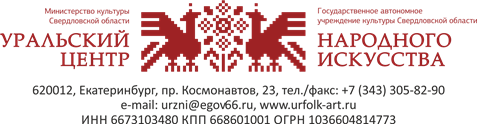 ПРИЛОЖЕНИЕ 4Реквизиты для оплаты организационного взносаИЗВЕЩЕНИЕГосударственное автономное учреждение культуры Свердловской области «Уральский центр народного искусства»Юридический адрес: 620012 г. Екатеринбург, проспект Космонавтов, 23ИНН 6673103480/КПП 668601001ОГРН 1036604814773Платежные реквизиты:БИК 046577795Расчетный счет 40603810363034900014Корр. счет 30101810900000000795ПАО КБ «УБРиР»Платеж принял:______________________________________________________________(Ф.И.О. плательщика) Целевой организационный взнос за участие в межрегиональном дистанционном конкурсе композиторов-песенников и музыкально-компьютерного творчества «Digital-Рябинушка» (назначение платеж) Подпись плательщика:   ____________________    дата « ___ » _____ 2020 г.